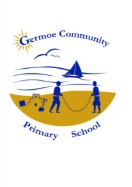 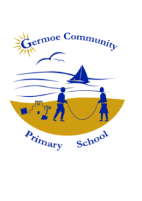                                   Germoe Community Primary School   Newsletter for Week Commencing 21st November 2016
OTHER INFORMATION/ADVANCE NOTICESSwiss Students – We will be having Swiss Students again in the summer term.  If you are interested in being a host family please let the office know as soon as possible so that we can make arrangements.  They will be with us from 25th June until the 8th July 2017. Host families will receive £300-00 per student.
Children arriving late – All children who arrive after 9.00am must be signed in at the office by the adult bringing them to school.
Parent Emails - We have had a request from parents to be emailed the newsletter, if you would like a newsletter emailed to you every Friday, please visit the school office with your email address and we can arrange that for you.
Children in Need - School Council is planning a day of fund raising for Monday 21st November.  Children and staff can enjoy a 'Pyjotty day', by wearing their pyjamas or anything spotty, or even spotty pyjamas!  Face paint spottiness might also be an idea and any Pudsey bears will also be welcome.   Donations toward Children in Need will be gratefully received.
School Christmas Lunch – Our school Christmas lunch will be on Tuesday 6th December. All parents and families welcome. More information to be released soon.
Hall for Cornwall Visit -Thursday 8 December.  Hall for Cornwall visit for children to see ‘Jack and the Beanstalk’.  We will be seeing the matinee performance and will be returning to school late, around 5pm.  Timings to be released at a later date.
Helston Lantern Parade - Friday 9th December. Helston Lantern Parade – Federation of Boskenwyn and Germoe School taking part.  The children are making lanterns in school and all invited to take part in the parade. 
Parent Assembly - Friday 9th December. Parent assembly – Children presenting their enquiry work followed cake, coffee and a natter. All welcome. 
School Council Christmas Fair - Monday 12th December 2 - 4pm. Everyone is welcome.  If you would like a 'stall' they will be £5 and you keep all your profits. Please see Anita or Angie if you would like to book a stall. 
School Christmas Production –. Tuesday 13th December.  Afternoon performance at Gweek Village Hall – 2pm.  Evening performance at Germoe – 6pm. 
Christmas Holidays -Friday 16th December. Break up for Christmas Holidays – Lunch time finish at 1:30pm. 
Keeping up with the Children Literacy - You are invited to attend ‘Keeping up with the Children Literacy’ This 5 weeks course will help you to help your children. Starting on Thursday 10th November, 1-3pm at Godolphin Chapel. The course is free. You will get involved with activities and discussions as well as working together you will find out ways to help your children with their learning and homework. Refreshments provided. We’d love it if you were to attend every week if you can. If you have a younger child at home, we can help with childcare – ring 01872 327519 to find out more. Contact the tutor if you have any questions and to register your interest Vicki on 07968 992495.
Parent/Governor Meetings 9.00amFri 6th January - BoskenwynFri 24th February - GermoeFri 21st April - BoskenwynFri 5th May – GermoeCross Country - Dates & Venues for Races 2016 / 17:
Tuesday 22nd November - Porthleven School @ 4pm – Y3-Y6
Tuesday 17th January - Mullion Secondary @ 4pm – Y3-Y6
Tuesday 7th February - FUN RUN Helston Community College @ 4pm  Reception – Y6 and Crosscountry Final @ Pool @ 4pm – Y4-Y6
Tuesday 14th March - Mullion Secondary @ 4pm – Y3-Y6 – Fun run and results
Did you know that whenever you buy anything online - from your weekly shop to your annual holiday - you could be collecting free donations for Germoe School?
There are over 3,000 shops and sites on board ready to make a donation so it doesn't cost you a penny extra!
1. Head to https://www.easyfundraising.org.uk/causes/germoeschool/ and join for free.
2. Every time you shop online, go to easyfundraising first to find the site you want and start shopping.
3. After you’ve checked out, that retailer will make a donation to your good cause for no extra cost whatsoever!
There are no catches or hidden charges and Germoe School will be really grateful for your donations. Thank you for your support.*STARS OF THE WEEK*PORTHCURNO CLASS – Orion – For being helpful.KYNANCE CLASS – Grace M – For her effort in all her work.GODREVY CLASS – Riley – For super editing of her story.Diary DatesNovemberTuesday 22nd                     Crosscountry Race. Porthleven School. Yr3-6. 4pmTuesday 22nd                     Year 1 Hearing Screening in SchoolThursday 24th                    Helston School Transition DayDecemberTuesday 6th                       School Christmas Lunch Thursday 8th                      Hall for Cornwall TripFriday 9th                          Parent AssemblyFriday 9th                          Lantern ParadeMonday 12th                      Christmas Fair 2-4pm Tuesday 13th                     Christmas ProductionFriday 16th                        Break up for Christmas. Lunch time finish at 1:30pmdaTEAFTER SCHOOL CLUBS at germoeMon             Arts and Crafts – Miss Burns / Gym - Mr Conway Tues     Cross Country – Mrs Care / Film Club KS1 Miss PrescottWed Sports – Mr Conway Thurs         Gardening – Mrs Jones KS1Fri Origami – Miss Symons